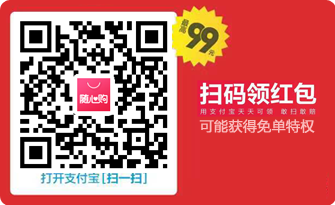 2019年10月2019年台历  rilibiao.com.cn2019年台历  rilibiao.com.cn2019年台历  rilibiao.com.cn2019年台历  rilibiao.com.cn2019年台历  rilibiao.com.cn2019年台历  rilibiao.com.cn周一周二周三周四周五周六周日1国庆【休】2初四【休】3初五【休】4初六【休】5初七【休】6初八【休】1国庆【休】2初四【休】3初五【休】4初六【休】5初七【休】6初八【休】7重阳【休】8寒露9十一10十二11十三12十四【班】13十五7重阳【休】8寒露9十一10十二11十三12十四【班】13十五14十六15十七16十八17十九18二十19廿一20骨质疏松14十六15十七16十八17十九18二十19廿一20骨质疏松21廿三22廿四23廿五24霜降25廿七26廿八27廿九21廿三22廿四23廿五24霜降25廿七26廿八27廿九28寒衣节29初二30初三31初四28寒衣节29初二30初三31初四